Meals x $4.00 = __________Paid by:  check # _____or cashMayChild’s Name_________________________Classroom_________________________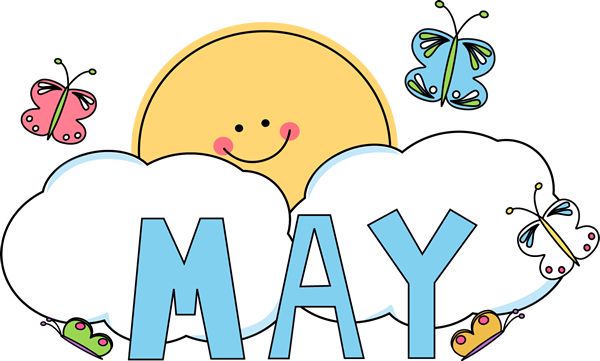 MondayTuesdayWednesdayThursdayFriday1Baked Chicken Nuggets, Roasted Seasonal Veggies, Fresh FruitBaked Tofu Nuggets, Roasted Seasonal Veggies, Fresh FruitPasta w/Lean Beef Bolognese, Roasted Seasonal Veggies, Fresh Fruit2Baked Fish Cakes, Cauliflower Crunch, Fresh FruitCheese Tortellini w/Tomato Sauce, Cauliflower Crunch, Fresh FruitCheese Tortellini w/Olive Oil, Cauliflower Crunch, Fresh Fruit3“Make Your Own Yummy...” Chicken Fajitas, Black Beans, Fresh Fruit“Make Your Own Yummy...” Tofu Fajitas, Black Beans, Fresh FruitGrilled Cheese, Roasted Veggies, Fresh Fruit4Roasted Herbed Sliced Turkey, Roasted Sweet Potato Fries, Roll, Fresh FruitTurkey Po’ Boy Sandwich, Sweet Potato Fries, Fresh FruitMac & Cheese, Roasted Seasonal Veggies, Fresh Fruit5Chicken Gyro, Sautéed Peppers, Onions & Tomatoes, Fresh FruitCheese Pizza, Veggies & Low Fat Dip, Fresh FruitCheese Pizza, Veggie Chips, Fresh Fruit8Low Fat Chicken Alfredo w/Penne, Roasted Zucchini, Fresh FruitLow Fat Penne Alfredo, Roasted Zucchini, Fresh FruitBaked Chicken Nuggets Roasted Zucchini, Fresh Fruit9Turkey & Cheese Enchiladas, Rice & Beans, Fresh FruitCheese Enchiladas, Rice & Beans, Fresh FruitPasta w/Tomato Sauce, Roasted Veggies, Fresh Fruit10Chicken w/Sautéed Mushroom Sauce, Roll, Roasted Veggies, Fresh FruitGrilled Chicken Sandwich, Baked Chips, Fresh FruitGrilled Cheese, Roasted Veggies, Fresh Fruit11Lean Beef Burger, Roasted Sweet Peas, Fresh FruitLean Beef Meatballs w/Tomato Sauce, Roasted Sweet Peas, Roll, Fresh FruitMac & Cheese, Roasted Sweet Peas, Fresh Fruit12Sesame Chicken, Roasted Carrots w/Sesame Ponzu Vinaigrette, Brown Rice, Fresh FruitCheese Pizza, Veggies & Low Fat Dip, Fresh FruitCheese Pizza, Veggie Chips, Fresh FruitCheck off your child’s lunch order for each day.Every day you have a choice of Milk, Chocolate Milk, or Water. Please put an M, C, or W in the box for that day.Each meal is $4.00. A full Menu for the Month is $80.00Order is due no later than Friday, April 21st.MondayTuesdayWednesdayThursdayFriday15Pasta w/Turkey Bolognese Sauce, Roasted Veggies, Fresh FruitPenne w/Olive Oil, Roasted Veggies, Fresh FruitBaked Tofu Nuggets, Roasted Veggies, Fresh Fruit16Cheese Lasagna, Roasted Edamame, Garlic Bread, Fresh FruitPasta w/Olive Oil, Roasted Edamame, Garlic Bread, Fresh FruitBreakfast for Lunch--Waffles, Eggs, Fresh Fruit17Lean Beef Sloppy Joe’s, Roasted Sweet Potato Wedges, Fresh FruitArroz con Pollo, Baked Plantains, Fresh FruitGrilled Cheese, Roasted Sweet Potato Wedges, Fresh Fruit18Garlic Chicken w/Caramelized Onions, Roasted Seasonal Veggies, Roll, Fresh FruitGrilled Chicken Sandwich, Roasted Seasonal Veggies, Fresh FruitMac & Cheese, Roasted Veggies, Fresh Fruit19Cuban Sandwich, Roasted Potatoes, Fresh FruitCheese Pizza, Veggies & Low Fat Dip, Fresh FruitCheese Pizza, Veggie Chips, Fresh Fruit22Pasta w/Low Fat Creamy Garlic Sauce, Roasted Veggies, Fresh FruitPasta w/Olive Oil, Roasted Veggies, Fresh FruitBaked Chicken Nuggets, Roasted Veggies, Fresh Fruit23Turkey & Cheese Burrito, Black Beans, Roasted Veggies, Fresh FruitCheese Burrito, Black Beans, Roasted Veggies, Fresh FruitCheese Tortellini w/Tomato Sauce, Roasted Veggies, Fresh Fruit24Ropa Vieja, Baked Plantains, Brown Rice, Fresh FruitTofu, Baked Plantains, Brown Rice, Fresh FruitGrilled Cheese, Baked Tater Tots, Fresh Fruit25Lean Beef Burger, Roasted Seasonal Veggies, Fresh FruitVeggie Burger, Roasted Seasonal Veggies, Fresh FruitMac & Cheese, Roasted Veggies, Fresh Fruit26Grilled Chicken & Swiss Sandwich, Roasted Seasonal Veggies, Fresh FruitCheese Pizza, Veggies & Low Fat Dip, Fresh FruitCheese Pizza, Veggie Chips, Fresh Fruit